Shiploader QuestionnairePlease e-mail this form to sales@InTechnikusa.com,  or print out and fax it to InTechnik, Attn.: Technical Department Fax: + 1 972 618 1471Name & Title:Name & Title:Name & Title:Name & Title:Name & Title:PhonePhonePhonePhonePhonePhonePhoneAddressAddressAddressAddressAddressFaxFaxFaxFaxFaxFaxFaxAddress (cont.)Address (cont.)Address (cont.)Address (cont.)Address (cont.)E-mailE-mailE-mailE-mailE-mailE-mailE-mailCityCityCityCityCity:::::::ZIP CodeZIP CodeZIP CodeZIP CodeZIP CodeOther Phones:Other Phones:Other Phones:Other Phones:Other Phones:Other Phones:Other Phones:CountryCountryCountryCountryCountryCustomer's referenceCustomer's referenceCustomer's referenceCustomer's referenceCustomer's referenceType of project:Type of project:Type of project:Type of project:Type of project:Type of project:Type of project: budgetary budgetary budgetaryEnd user nameEnd user nameEnd user nameEnd user nameEnd user name ffirm ffirm ffirmLocation:Location:Location:Location:Location:Please State Delivery Conditions (CIF, FOB, Turn Key,etc.)Please State Delivery Conditions (CIF, FOB, Turn Key,etc.)Please State Delivery Conditions (CIF, FOB, Turn Key,etc.)Please State Delivery Conditions (CIF, FOB, Turn Key,etc.)Please State Delivery Conditions (CIF, FOB, Turn Key,etc.)Please State Delivery Conditions (CIF, FOB, Turn Key,etc.)Please State Delivery Conditions (CIF, FOB, Turn Key,etc.)Country:Country:Country:Country:Country:Tender deadlineTender deadlineTender deadlineTender deadlineTender deadlineDelivery:Delivery:Delivery:Delivery:Delivery:Delivery:Delivery:Estimated Purchasing date:Estimated Purchasing date:Estimated Purchasing date:Estimated Purchasing date:Estimated Purchasing date:Start-up and Commissioning:Start-up and Commissioning:Start-up and Commissioning:Start-up and Commissioning:Start-up and Commissioning:Start-up and Commissioning:Start-up and Commissioning:CommentsCommentsGeneral power supply:General power supply:General power supply:General power supply:General power supply:VVVHzHzHzHzRequired Standards:Required Standards:Required Standards:Required Standards:Service:Service:Service:Service:Service:h/dayh/dayh/dayd/yeard/yeard/yeard/yeard/yearMaterial Specifications:Material Specifications:Material Specifications:Material Specifications:Material Specifications:11122222222333MaterialMaterialMaterialMaterialMaterialAngle of reposeAngle of reposeAngle of reposeAngle of reposeAngle of reposeMoisture (%)Moisture (%)Moisture (%)Moisture (%)Moisture (%)Sticky material (yes/no)Sticky material (yes/no)Sticky material (yes/no)Sticky material (yes/no)Sticky material (yes/no)Hygroscopic material (yes/no)Hygroscopic material (yes/no)Hygroscopic material (yes/no)Hygroscopic material (yes/no)Hygroscopic material (yes/no)Density (t/m3)Density (t/m3)Density (t/m3)Density (t/m3)Density (t/m3)Grain size (mm)Grain size (mm)Grain size (mm)Grain size (mm)Grain size (mm)Max. lump size (mm)Max. lump size (mm)Max. lump size (mm)Max. lump size (mm)Max. lump size (mm)Nominal loading rate (t/h) 
Peak , if anyNominal loading rate (t/h) 
Peak , if anyNominal loading rate (t/h) 
Peak , if anyNominal loading rate (t/h) 
Peak , if anyNominal loading rate (t/h) 
Peak , if anyYear throughput (t/year)Year throughput (t/year)Year throughput (t/year)Year throughput (t/year)Year throughput (t/year)Dedusting requested (yes/no)Dedusting requested (yes/no)Dedusting requested (yes/no)Dedusting requested (yes/no)Dedusting requested (yes/no)Material Additional Information:Material Additional Information:Material Additional Information:Material Additional Information:Material Additional Information:Site conditions:Site conditions:Site conditions:Site conditions:Site conditions:Max. relative humidity:Max. relative humidity:Max. relative humidity:Max. relative humidity:Max. relative humidity:Min. relative humidity:Min. relative humidity:Min. relative humidity:Min. relative humidity:Min. relative humidity:Min. relative humidity:Min. relative humidity:Max. temperature:Max. temperature:Max. temperature:Max. temperature:Max. temperature:Min. temperature:Min. temperature:Min. temperature:Min. temperature:Min. temperature:Min. temperature:Min. temperature:Rainfall average per year:Rainfall average per year:Rainfall average per year:Rainfall average per year:Rainfall average per year:Max. rainfall per hour:Max. rainfall per hour:Max. rainfall per hour:Max. rainfall per hour:Max. rainfall per hour:Max. rainfall per hour:Max. rainfall per hour:(*) Maximum wind velocity in operation (m/sec):(*) Maximum wind velocity in operation (m/sec):(*) Maximum wind velocity in operation (m/sec):(*) Maximum wind velocity in operation (m/sec):(*) Maximum wind velocity in operation (m/sec):m/secm/secm/secAltitude above sea level:Altitude above sea level:Altitude above sea level:Altitude above sea level:Altitude above sea level:Altitude above sea level:Altitude above sea level:(*) Maximum wind velocity out of service (m/sec):(*) Maximum wind velocity out of service (m/sec):(*) Maximum wind velocity out of service (m/sec):(*) Maximum wind velocity out of service (m/sec):(*) Maximum wind velocity out of service (m/sec):m/secm/secm/sec(*) Only Outdoor Installations(*) Only Outdoor Installations(*) Only Outdoor Installations(*) Only Outdoor Installations(*) Only Outdoor Installations(*) Only Outdoor Installations(*) Only Outdoor Installations(*) Only Outdoor Installations(*) Only Outdoor Installations(*) Only Outdoor Installations(*) Only Outdoor Installations(*) Only Outdoor Installations(*) Only Outdoor Installations(*) Only Outdoor Installations(*) Only Outdoor Installations(*) Only Outdoor Installations(*) Only Outdoor Installations(*) Only Outdoor Installations(*) Only Outdoor InstallationsShiploader ArrangementShiploader ArrangementShiploader ArrangementShiploader ArrangementShiploader Arrangement Fixed Arrangement Fixed Arrangement Fixed Arrangement Fixed Arrangement Fixed Arrangement Travelling Travelling Travelling TravellingRail track:Rail track:Rail track:Rail track:Rail track:Required:Required:Required:Required:Required: Yes No Yes No Yes No Yes NoIf existing rail track, specify existing rail section:If existing rail track, specify existing rail section:If existing rail track, specify existing rail section:If existing rail track, specify existing rail section:If existing rail track, specify existing rail section:Maximum Traveling length:Maximum Traveling length:Maximum Traveling length:Maximum Traveling length:Maximum Traveling length:Maximum admissible wheel pressure:Maximum admissible wheel pressure:Maximum admissible wheel pressure:Maximum admissible wheel pressure:Maximum admissible wheel pressure:Shiploader Feeding Conveying System:Shiploader Feeding Conveying System:Shiploader Feeding Conveying System:Shiploader Feeding Conveying System:Shiploader Feeding Conveying System:Shiploader Feeding Conveying System:Shiploader Feeding Conveying System:Shiploader Feeding Conveying System:Shiploader Feeding Conveying System:Required:Required:Required:Required:Required: Yes No Yes No Yes No Yes NoTotal Length:Total Length:Total Length:Total Length:Total Length:Belt Width:Belt Width:Belt Width:Belt Width:Belt Width:Other Equipment:Other Equipment:Other Equipment:If you want to include a sketch of your Terminal and e-mail it to sales@InTechnikusa.comIf you want to include a sketch of your Terminal and e-mail it to sales@InTechnikusa.comIf you want to include a sketch of your Terminal and e-mail it to sales@InTechnikusa.comIf you want to include a sketch of your Terminal and e-mail it to sales@InTechnikusa.comIf you want to include a sketch of your Terminal and e-mail it to sales@InTechnikusa.comIf you want to include a sketch of your Terminal and e-mail it to sales@InTechnikusa.comIf you want to include a sketch of your Terminal and e-mail it to sales@InTechnikusa.comIf you want to include a sketch of your Terminal and e-mail it to sales@InTechnikusa.comIf you want to include a sketch of your Terminal and e-mail it to sales@InTechnikusa.comIf you want to include a sketch of your Terminal and e-mail it to sales@InTechnikusa.comIf you want to include a sketch of your Terminal and e-mail it to sales@InTechnikusa.comIf you want to include a sketch of your Terminal and e-mail it to sales@InTechnikusa.comIf you want to include a sketch of your Terminal and e-mail it to sales@InTechnikusa.comIf you want to include a sketch of your Terminal and e-mail it to sales@InTechnikusa.comIf you want to include a sketch of your Terminal and e-mail it to sales@InTechnikusa.comIf you want to include a sketch of your Terminal and e-mail it to sales@InTechnikusa.comIf you want to include a sketch of your Terminal and e-mail it to sales@InTechnikusa.comIf you want to include a sketch of your Terminal and e-mail it to sales@InTechnikusa.comIf you want to include a sketch of your Terminal and e-mail it to sales@InTechnikusa.comShiploader Design Dimensions:Shiploader Design Dimensions:Shiploader Design Dimensions:Shiploader Design Dimensions:Shiploader Design Dimensions:Shiploader Design Dimensions:Shiploader Design Dimensions:Shiploader Design Dimensions:Shiploader Design Dimensions: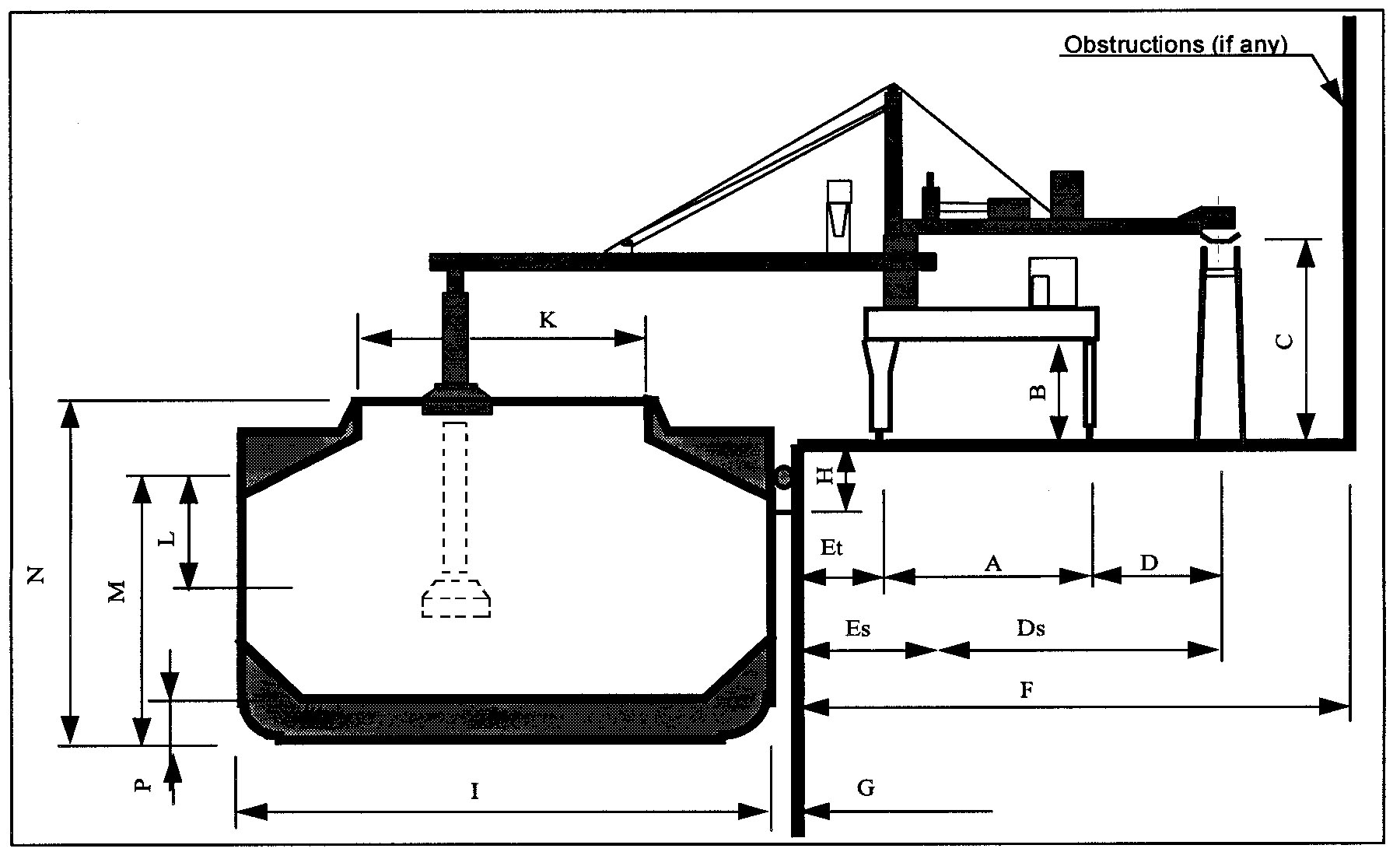 About the Pier Dimensions:About the Pier Dimensions:About the Pier Dimensions:About the Pier Dimensions:About the Pier Dimensions:About the Pier Dimensions:A = Rail SpanA = Rail SpanA = Rail SpanA = Rail SpanA = Rail SpanA = Rail SpanB = Shiploader ClearanceB = Shiploader ClearanceB = Shiploader ClearanceB = Shiploader ClearanceB = Shiploader ClearanceB = Shiploader ClearanceC = Feed Conveyor HeightC = Feed Conveyor HeightC = Feed Conveyor HeightC = Feed Conveyor HeightC = Feed Conveyor HeightC = Feed Conveyor HeightD = Distance from landside rail to Feed ConveyorD = Distance from landside rail to Feed ConveyorD = Distance from landside rail to Feed ConveyorD = Distance from landside rail to Feed ConveyorD = Distance from landside rail to Feed ConveyorD = Distance from landside rail to Feed ConveyorE = Distance from pier edge to sea land railE = Distance from pier edge to sea land railE = Distance from pier edge to sea land railE = Distance from pier edge to sea land railE = Distance from pier edge to sea land railE = Distance from pier edge to sea land railF = Distance from pier edge to Buildings or warehousesF = Distance from pier edge to Buildings or warehousesF = Distance from pier edge to Buildings or warehousesF = Distance from pier edge to Buildings or warehousesF = Distance from pier edge to Buildings or warehousesF = Distance from pier edge to Buildings or warehousesG = Fender HeightG = Fender HeightG = Fender HeightG = Fender HeightG = Fender HeightG = Fender HeightH = Distance from water sea level to pier edgeH = Distance from water sea level to pier edgeH = Distance from water sea level to pier edgeH = Distance from water sea level to pier edgeH = Distance from water sea level to pier edgeH = Distance from water sea level to pier edgeComments:About the Ships to be loaded:About the Ships to be loaded:About the Ships to be loaded:About the Ships to be loaded:About the Ships to be loaded:About the Ships to be loaded:Maximum Vessel DWT:Maximum Vessel DWT:Maximum Vessel DWT:Maximum Vessel DWT:Maximum Vessel DWT:Maximum Vessel DWT:Minimum Vessel DWT;Minimum Vessel DWT;Minimum Vessel DWT;Minimum Vessel DWT;Minimum Vessel DWT;Minimum Vessel DWT;I = Ship BeamI = Ship BeamI = Ship BeamI = Ship BeamI = Ship BeamI = Ship BeamK = Hatch WidthK = Hatch WidthK = Hatch WidthK = Hatch WidthK = Hatch WidthK = Hatch WidthL = Freeboard – Ship EmptyL = Freeboard – Ship EmptyL = Freeboard – Ship EmptyL = Freeboard – Ship EmptyL = Freeboard – Ship EmptyL = Freeboard – Ship EmptyM = Freeboard – Ship Fully LoadedM = Freeboard – Ship Fully LoadedM = Freeboard – Ship Fully LoadedM = Freeboard – Ship Fully LoadedM = Freeboard – Ship Fully LoadedM = Freeboard – Ship Fully LoadedN = Ship Height (from keel to top of cargo hatch:N = Ship Height (from keel to top of cargo hatch:N = Ship Height (from keel to top of cargo hatch:N = Ship Height (from keel to top of cargo hatch:N = Ship Height (from keel to top of cargo hatch:N = Ship Height (from keel to top of cargo hatch:O = Ship Total LengthO = Ship Total LengthO = Ship Total LengthO = Ship Total LengthO = Ship Total LengthO = Ship Total LengthP = Double bottom heightP = Double bottom heightP = Double bottom heightP = Double bottom heightP = Double bottom heightP = Double bottom heightName:Name:Name:Name:Name:Date:Date:Date:Date: